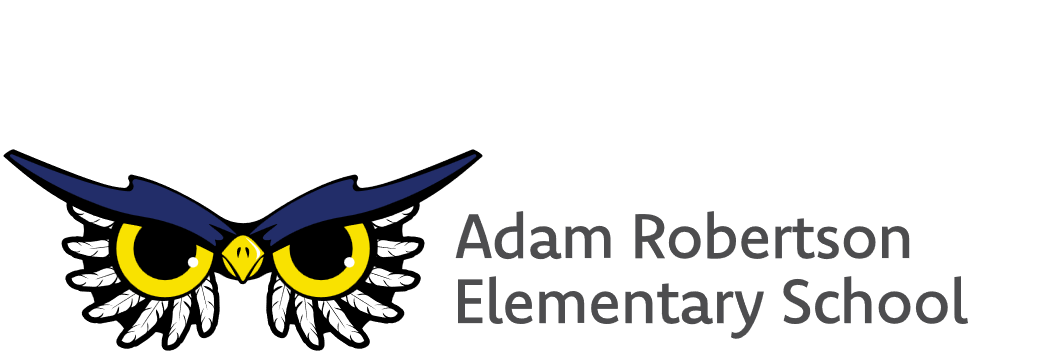 Parent Advisory CommitteeMinutes from January 10th, 2024Meeting called to order 9:04Attendance:  		                  (teacher represented)Vanessa Bullock 	- Mrs. Doeleman, Mrs. Page & Mrs. Miller/GardnerDana Rock		- Mrs. DoelemanGelina Berg		- Mrs. Doeleman & Mrs. FeragottiBrielle Bagnoli		- Mrs. Miller/GardnerMaria Fries		- Mrs. CoteTara Sandavol		- Mr. PercivalSally Blick		- Mrs. SmithHolly Dressel		- Mrs. Cote, Mrs. Page & Mrs. CandaceDarryl Adams 		- (Principal)Motion to Approve agenda M (Tara) S (Gelina)Motion to Approve past minutes M (Gelina) S (Maria)AREA PAC FINANCIAL REPORT FOR DECEMBERGeneral Account:Funds on hand as of November 30th, 2023     $25,458.59Expenditures: 	Cram The Cruiser Donation $1333.35	Service Charges (December) $4.00Total Expenditures: $1337.35Revenue:	Cram The Cruiser Donation $1333.35	Bake Sale $1405.35Total Revenue: $2738.70Funds Available as of December 31, 2023  $26,859.94** ARES PAC FLOAT held at the school $150Gaming Account: Funds on Hand as of November 30th, 2023 is $5189.40No activity for this monthFunds Available as of December 31st,2023 is $4859.40Fundraising Committee (monies held in General Account)Funds raised as of December 31st, 2023  $1227.44 (designated for playground) Eco-Space (monies held in General Account)Funds Available as of December 31st, 2023  $716.33Breakfast Program (School-Based Account)Account Balance as of November 30th, 2023  $21,700.80Revenue:Donation Rotary Club $1250Total Revenue: $1250.00Expenditures: 	Save on Foods $1791.92Total Expenditures: $1791.92Funds Available as of December 31st, 2023  $19426.13Financial Report Approved M(Tara) S (Gelina)Discussion Items:Motion to approve Eco Space money into general account M (Gelina) S (Tara)Funding Request Approved for Mrs.Page “Swim for Life” Grade 3 Program $420Funding Request Approved for Mrs. Feragotti “Swim Lessons- Water Safety Education Classes” $420Funding Request Approved for Mrs. Ivanco “All About Owl Presentation” $80A parent requests for microwaves in classrooms was denied because it is against Fire CodesHot Lunches:Tanya Wall was contacted about working with the school on lunches – As of right now she can offer her kitchen to us.Other restaurants will be contacted about potential hot lunch options.Forms will go out soon for a Pizza Lunch (January 24th), Jimmys Pasta (January 31st), Jimmys Wraps (February 7th), Pizza Lunch (February 21st), and a Chili Feed ( February 28th) ~ Details may vary or change.Fundraising:Discussion about a potential Fundraising Committee was brought forward, this would require organizers and additional volunteers to brainstorm new ideas for raising funds. In hopes to inspire needed parent/family volunteers for this, Holly will draft a take home letter for students to inform Parents what our funds do and the need for help.Brielle is organizing a Gift Basket Raffle. Tara will apply for license, Gelina will send over a donation letter template for Brielle. More details to follow.Popcorn Sale: organized by Dana R., Tara & Sally. ~ Details to follow.Breakfast Program: Volunteers needed: Tara S. to fill in Fridays, Maria to fill in MondaysOnline Grocery Orders: Darryl and Gelina will organize online account, Gelina will place orders, Brielle will pick up.Thank You to Kevin and Jamie Wall for picking up our Friday Milk Order!Principal’s ReportJan. 10, 2024We were welcomed to 2024 with our first real snowfall of this school year. Students were extremely happy to be outside and playing in the snow and we look forward to a bit more Wintery weather over the next month or so. December ended with two great community events. The Downstairs concert “Slap Shot Santa” was enjoyed by a packed crowd and the families were excited to enjoy a baked treat from the PAC bake sale during the concert and afterwards. The next night Ms. Sonntag’s Grade 7 class hosted the Winter Carnival, with our upstairs classes doing performances in the middle of the evening. Big thanks to Mrs. Doeleman and Mrs. Delcaro who were the music and acting directors of our concert evenings. Also a thank you to our 57 families who were able to complete our ARES Family Feedback Survey. We have been busy sorting and analyzing the results and have come up with some major themes from the survey. The strengths of ARES were categorized into three major themes: Sense of Teamwork and Caring Staff, Caring Culture and Community, and Belonging and Inclusivity. The stretches and areas that the staff will be analyzing closely were sorted into 3 major themes: Teacher/Family Communication, Student/Staff Relationship, and Behavior Management. Our next step is to work with staff to develop an action plan for these areas of growth. From January 22nd to January 26th we will be sending out some challenges for families to engage their children in Family Literacy week with the hope of giving families some new ideas and ways to support their children in Literacy. Books have already been coming into the school for the used book trading day on Wednesday January 24th.DPAC Update BCC PAC Membership has been paid; ARES is now a voting member.Next Meeting is January 18th, 6-8pm (Early Learning – Guest Speaker). Anyone is invited to attend these meetings through zoom. In June there will be a vote to fill for Secretary and Chair ~ Two-year termMeeting Adjourned 10:16 am 